UDH v1.0.3离线安装指南一、准备工作：系统环境搭建这里以4台机器（centos 6.4 ）为示例安装，其中cdr-yl-01节点安装udh的server及构建YUM服务所在机器，以下操作均用root用户操作。1.1 网络配置（所有节点）编辑/etc/hosts,修改ip与主机名的对应关系#example192.168.1.106   cdr-yl-01            192.168.1.107   cdr-yl-02192.168.1.108   cdr-yl-03192.168.1.109   cdr-yl-041.2 设置ssh无密码登陆（server端到所有节点）在主节点上执行ssh-keygen -t rsa一路回车，生成无密码的密钥对。用ssh-copy-id把公钥复制到远程主机上例如cdr-yl-01主机到其它3节点设置无密码登录ssh-copy-id -i ~/.ssh/id_rsa.pub root@ cdr-yl-02ssh-copy-id -i ~/.ssh/id_rsa.pub root@ cdr-yl-03ssh-copy-id -i ~/.ssh/id_rsa.pub root@ cdr-yl-041.3 关闭防火墙和SELinux关闭防火墙：service iptables stop （临时关闭）  chkconfig iptables off （重启后生效）关闭SELINUX：setenforce 0 （临时生效）  修改 /etc/selinux/config 下的 SELINUX=disabled （重启后永久生效）1.4 所有节点配置NTP服务集群中所有主机必须保持时间同步，如果时间相差较大会引起各种问题。 具体思路如下：master节点作为ntp服务器与外界对时中心同步时间。这里选择cdr-yl-01节点为时钟同步服务器，其他节点为客户端同步时间到该节点。详细配置见《iUAP UDH v1.0.3安装指南》2.3章节内容。Ntpd启动的时候通常需要一段时间大概5分钟进行时间同步，所以在ntpd刚刚启动的时候还不能正常提供时钟服务，报错”no server suitable for synchronization found”。启动时候需要等待5分钟。二、Centos 6.4搭建本地YUM源（server节点）2.1 准备工作下载或拷贝CentOS或RedHat的iso镜像到本地CentOS-6.4-x86_64-bin-DVD1.isoCentOS-6.4-x86_64-bin-DVD2.iso2.2 挂载iso镜像2.2.1 #创建2个挂载目录mkdir -p /mnt/cdrom{1,2}2.2.2 #挂载iso直接编辑/etc/fstab文件（编辑请请备份），在后面添加：/usr/local/src/CentOS-6.4-x86_64-bin-DVD1.iso /mnt/cdrom1 iso9660 loop,defaults 0 0/usr/local/src/CentOS-6.4-x86_64-bin-DVD2.iso /mnt/cdrom2 iso9660 loop,defaults 0 02.2.3 #激活挂载执行 mount -a 自动检测并激活挂载，若未报错，执行df -h即可看到结果。mount -a2.3 配置http服务（所有的rpm包）2.3.1安装http服务，在/var/www/html/下新建rhel目录并将挂载后目录的所有rpm文件建立软连接mkdir /var/www/html/rhelln -s /mnt/cdrom1/Packages/ /var/www/html/rhel/Packages1ln -s /mnt/cdrom2/Packages/ /var/www/html/rhel/Packages22.3.2 使用createrepo命令创建yum仓库：cd /var/www/html/rhelcreaterepo .2.3.3 启动http服务/etc/init.d/httpd start2.4 配置并刷新yum仓库（所有节点）2.4.1 新增yum配置文件Ps：完全离线使用，新增之前建议先删除(移走)所有在线yum源：mv -f /etc/yum.repos.d/*  /tmp/vim /etc/yum.repos.d/udh_rhel.repo[rhel-yum]name=Rhel Repositorybaseurl=http://192.168.1.106/rhelenabled=1gpgcheck=02.4.2 刷新查看yum是否生效：yum clean all && yum list以上要是没要报错，那么本地yum仓库就搭建好了，就可以使用【 yum install 软件名】来安装所需软件，而不需要联网了。三、搭建UDH本地YUM源（server节点）3.1 准备工作 下载udh-1.0.3.tar.gz3.2 配置http服务在/var/www/html/下新建udh目录mkdir /var/www/html/udh解压udh-1.0.3.tar.gz到/var/www/html/udh目录下cd /var/www/html/udhtar fzx udh-1.0.3.tar.gz使用createrepo命令创建yum仓库：createrepo .重启http服务/etc/init.d/httpd restart3.3 配置并刷新yum仓库（所有节点）3.3.1 新增yum配置文件vim /etc/yum.repos.d/udh.repo[udh-yum]name=Udh Repositorybaseurl=http://192.168.1.106/udhenabled=1gpgcheck=03.3.2 刷新查看yum是否生效：yum clean all && yum list以上要是没要报错，那么本地udh仓库就搭建好了，就可以使用【 yum install 软件名】来安装所需软件。四、开始安装UDH4.1 环境说明4.2 准备工作在3.3中已经搭建了udh的本地yum源，该yum源里已经存在manager-server与manager-agent包。4.3 安装udh manager server（cdr-yl-01）4.3.1 安装yum install manager-server -y替换jdk路径（注意修改对应的ip地址）Sed -i 's/jce_policy1.7.url\=.*/jce_policy1.7.url\=http:\/\/192.168.1.106\/udh\/Utils\/UnlimitedJCEPolicyJDK7.zip/' /etc/ambari-server/conf/ambari.propertiessed -i 's/jdk1.7.url\=.*/jdk1.7.url\=http:\/\/192.168.1.106\/udh\/Utils\/jdk-7u45-linux-x64.tar.gz/' /etc/ambari-server/conf/ambari.properties  4.3.2 初始化UDH Manager Servermanager-server setup执行上述命令后，会有相关的提示信息，全部回车即可。4.3.3启动 UDH Manager Servermanager-server start4.4 访问UDH集群管理器的UDH-Server Web页面访问http:// 192.168.1.106:8080进入UDH Manager安装页面初始登录用户名为admin ,密码为admin。4.5 安装运行 UDH Manager AgentUdh agent 提供了手动和自动安装方式，这里直接从web 端自动安装。4.5.1 Web安装运行UDH-集群安装向导（以下截图为官方手册中复制过来，需根据提示修改）在浏览器中输入http:// 192.168.1.106:8080输入登录用户、密码。进入到UDH集群管理器的欢迎界面。如下所示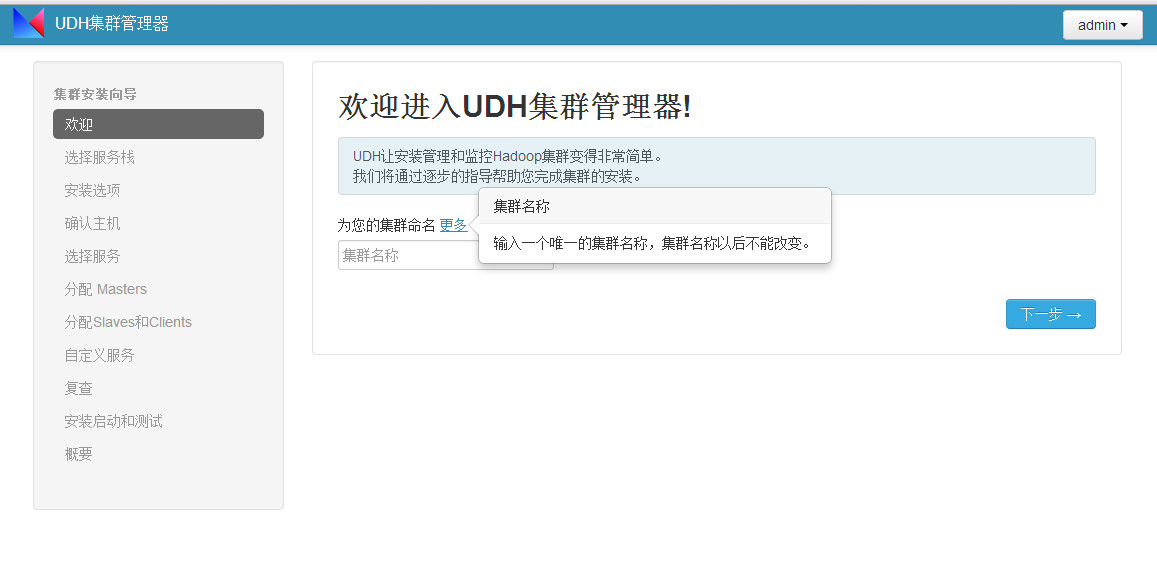 4.5.2 进入“选择服务栈”本版本中Stack类型只有UDH 1.0.3。点击“高级库选项”。用于设置yum安装源，用于下载UDH安装所需要的包。如果当前集群不能连接上互联网，需要设置一个本地的安装源。注：此处产品默认源为http://172.16.50.70:8081/nexus/content/repositories/udh 因此需要修改为http://192.168.1.106/udh再点击下一步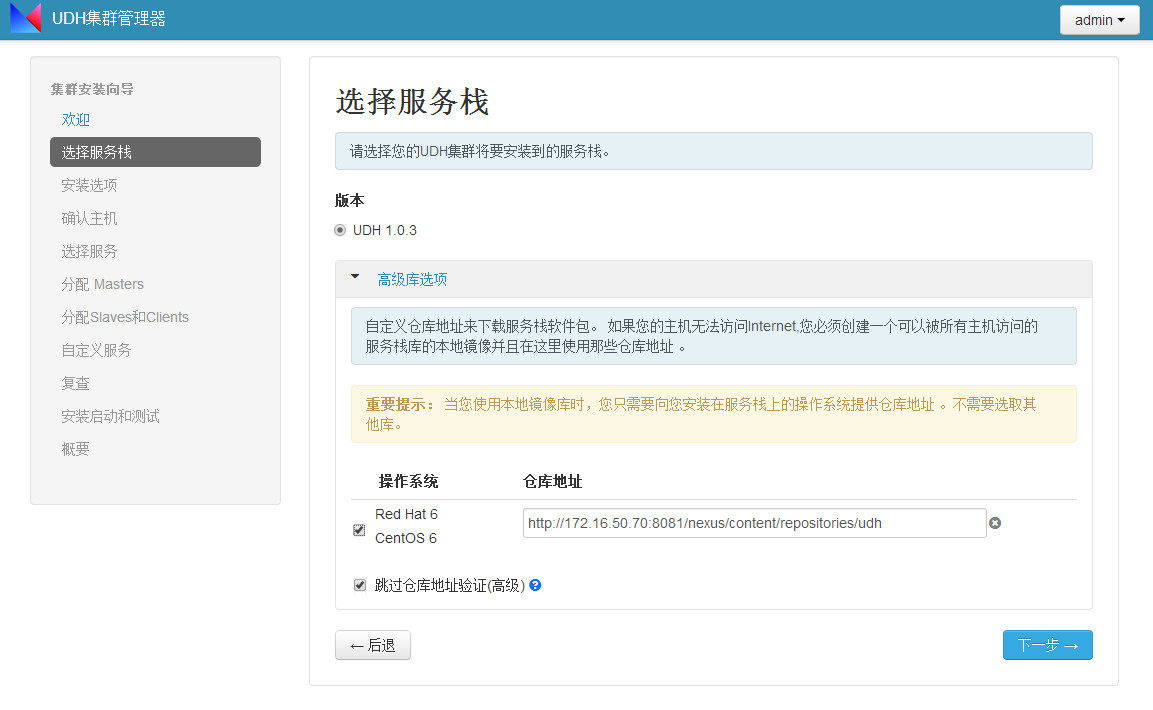 4.5.3进入“安装选项”这里目标主机填cdr-yl-0[1-4]私钥为cdr-yl-01 主机上 /root/.ssh/id_rsa 文件 复制该文件里的内容粘贴到 ssh秘钥框 然后点注册并确认。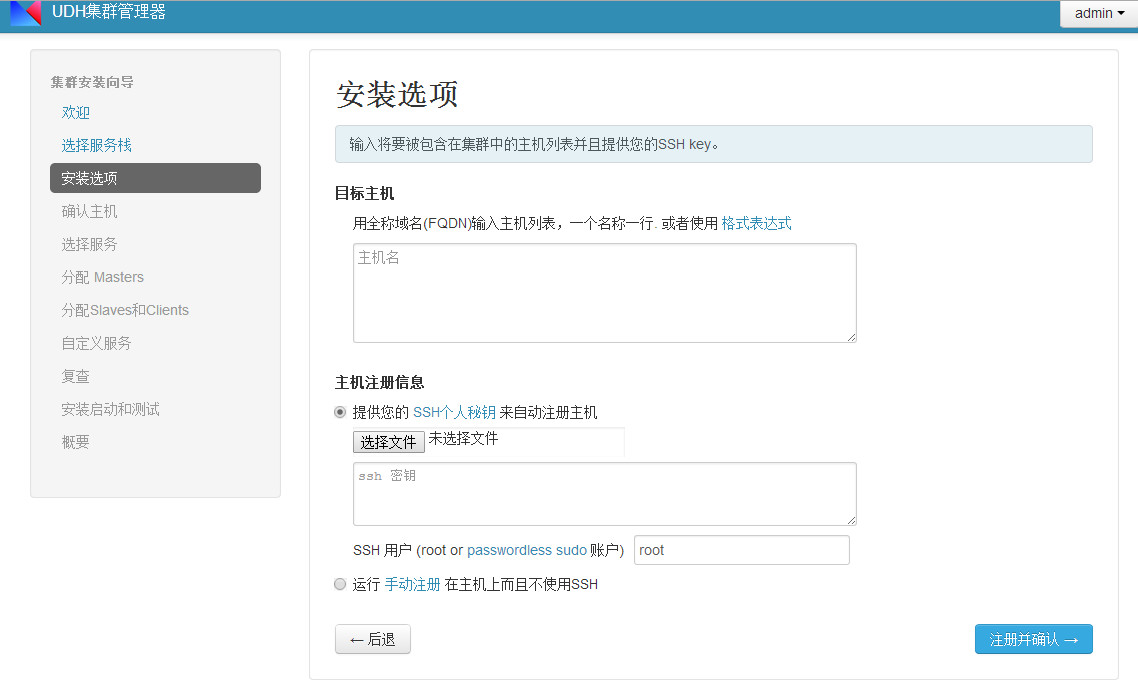 4.5.4进入“确认主机”在这一步中首先是在每个节点上安装UDH-agent,然后是注册各个节点。如果在安装时失败，请先检查下UDH-server是否可以免密码登陆到各个节点。如果是在注册时出错，请检查ntpd是否已经同步。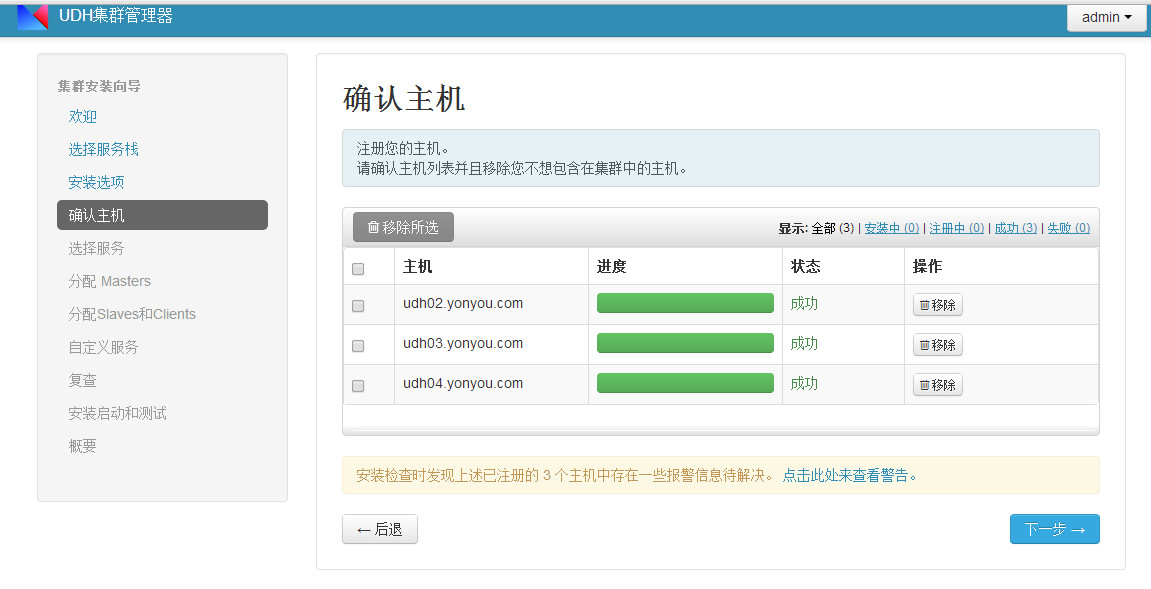 4.5.5进入“选择服务”可以自由选择需要在集群中安装的服务，这里安装上述安装环境说明来选择服务。4.5.6分配Masters为每个服务分配节点。同上根据安装环境说明来分配节点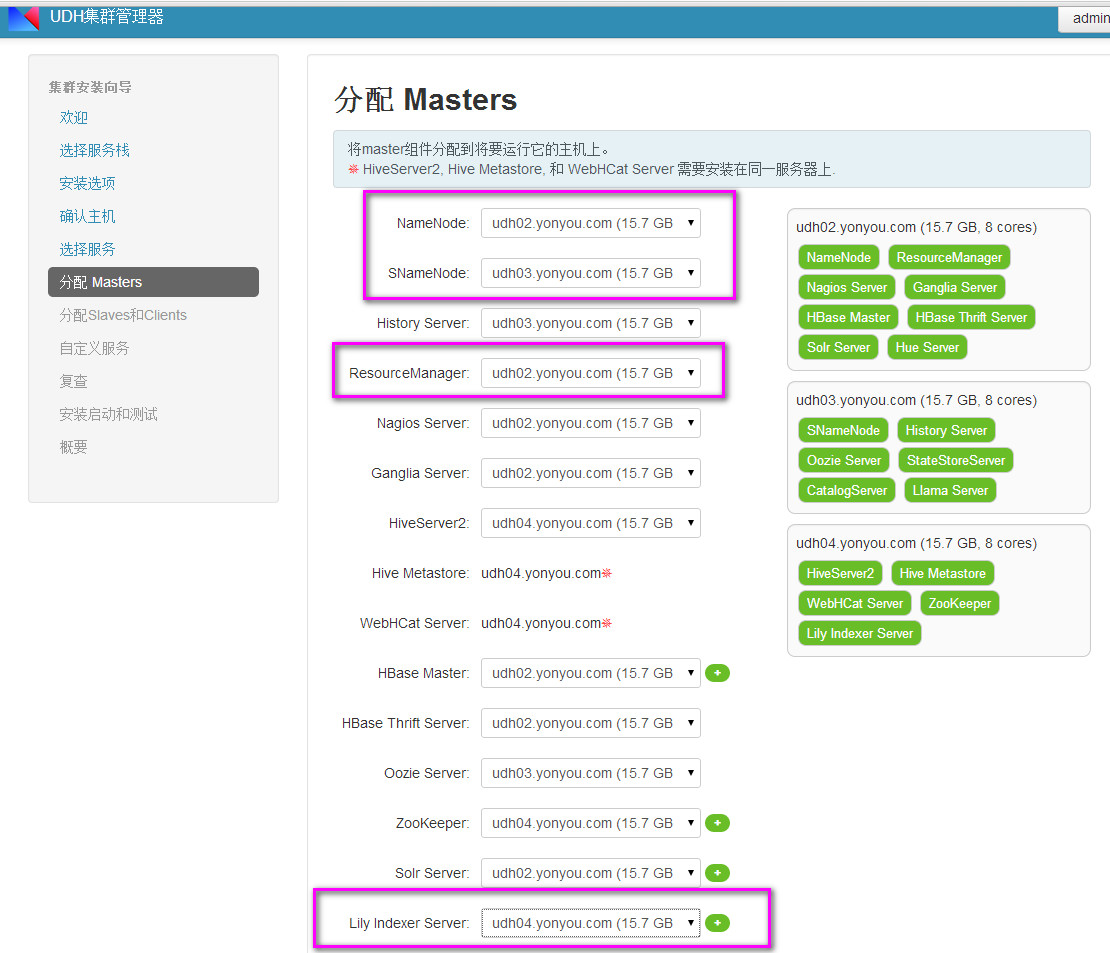 4.5.7 分配 Slaves 和Clients选择节点作为Slave和Client，同样根据环境安装说明勾选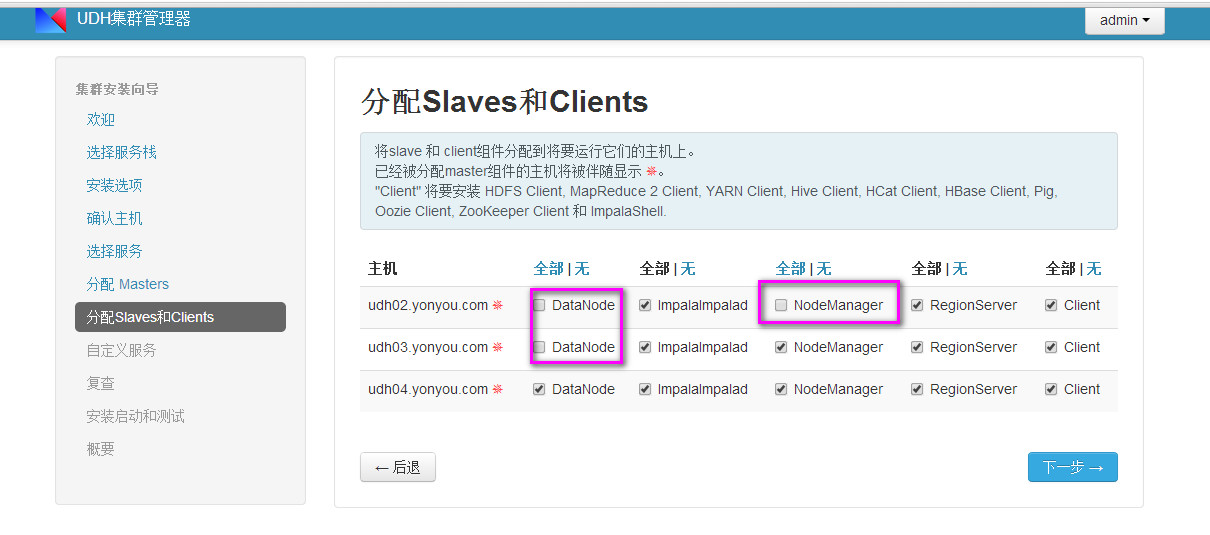 4.5.8 进入“自定义服务”在这个页面中允许配置各个服务的参数。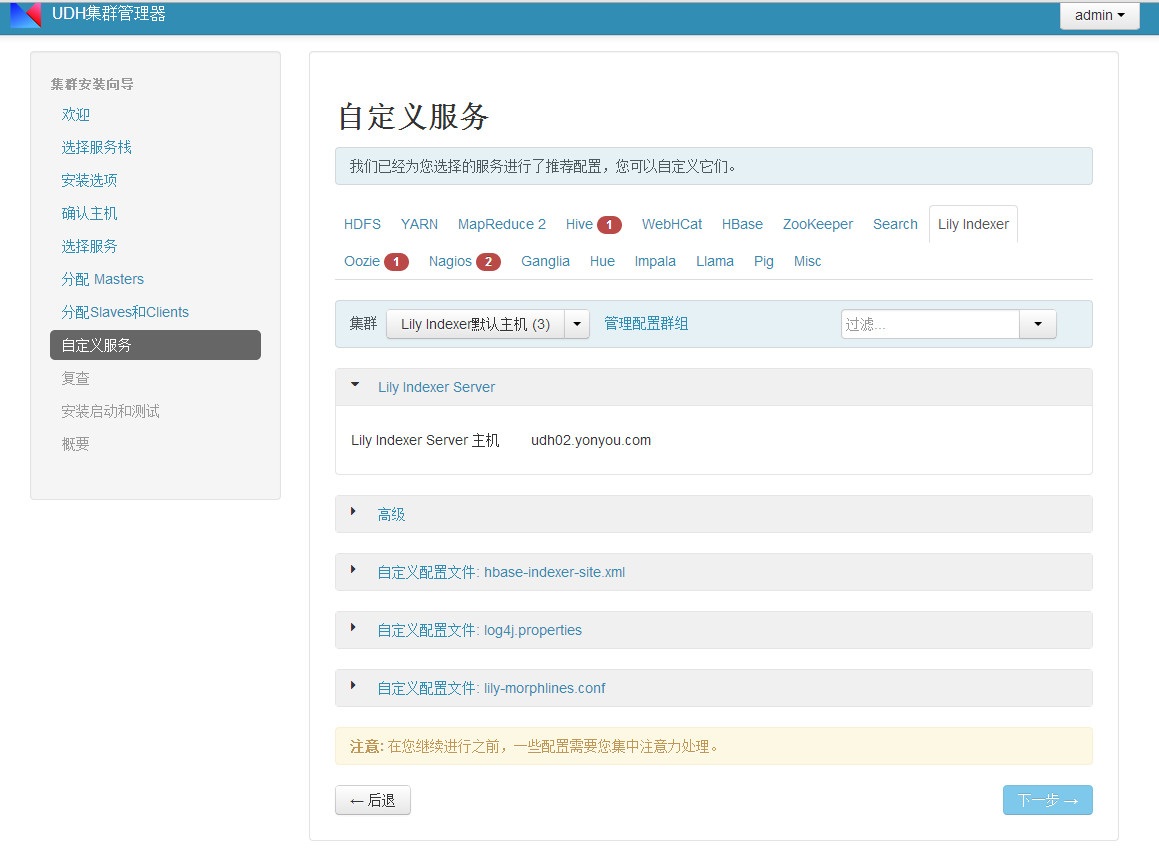 带标识的为必填项，hive必须填写数据库密码（可以更改用户名），oozie必须填写数据库密码（可以更改用户名），nagios必填项为两项，如下：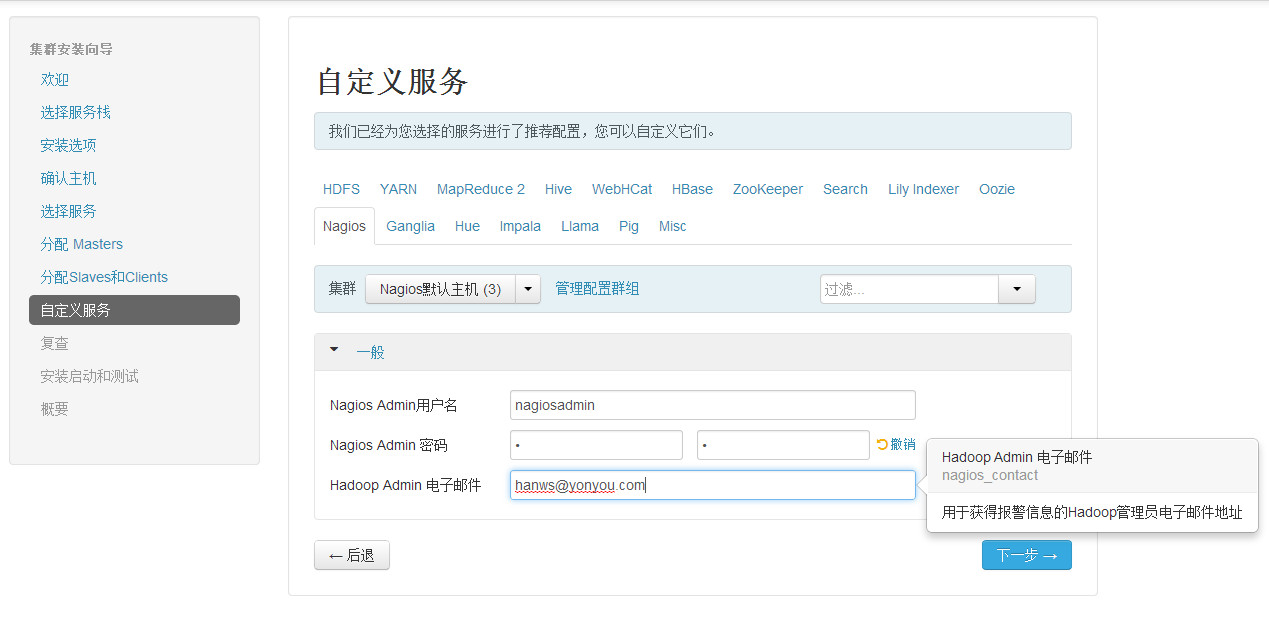 4.5.9 复查在正式安装之前确认各个配置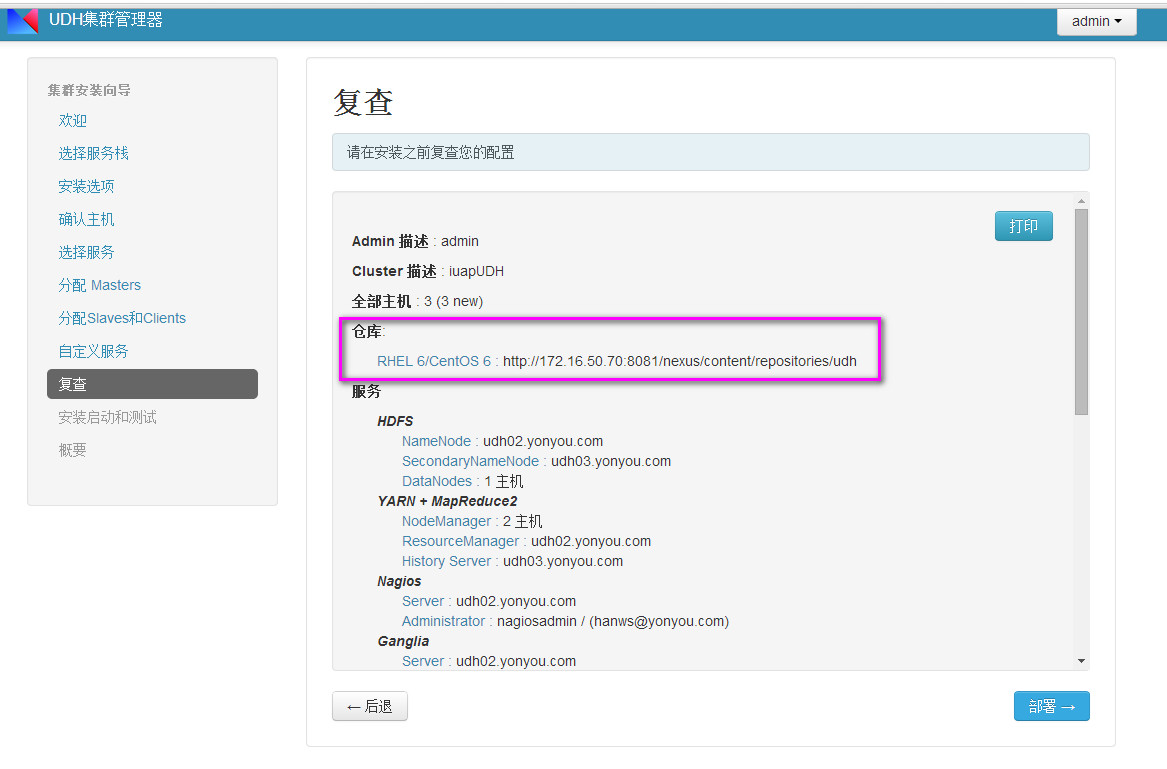 4.5.10 安装启动和测试安装已配置好的服务，并启动服务。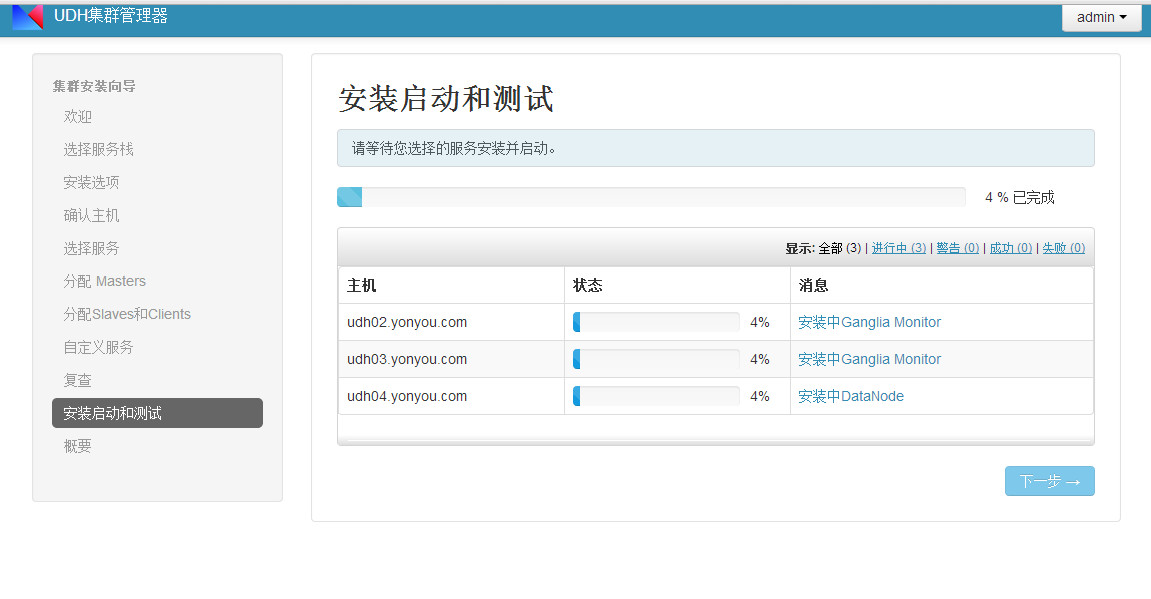 【消息】记录了当前各个节点正在安装的服务，点击它的链接，可以查看每个节点服务的详细安装情况。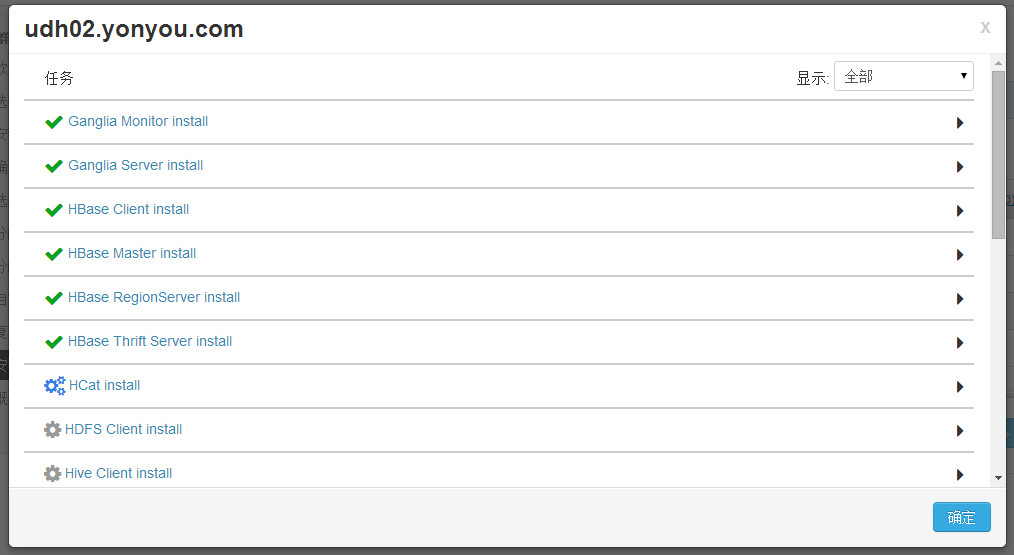 4.5.11 进入“概要”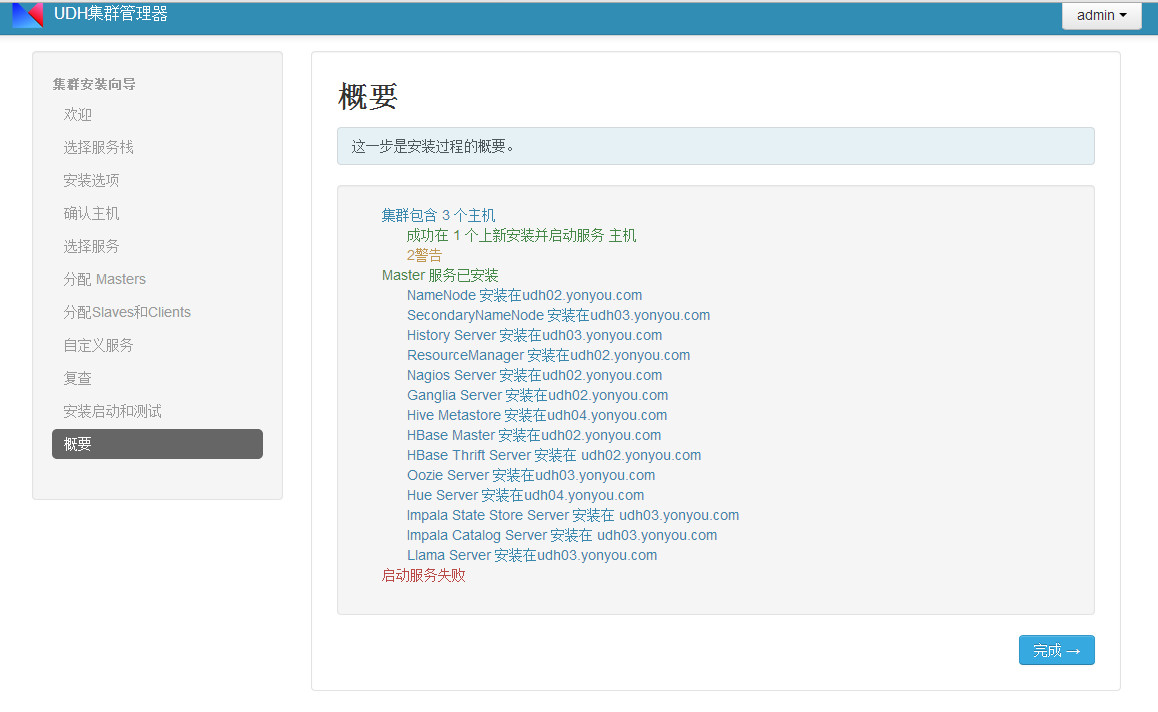 至此所有安装步骤已完成 单击完成 即udh集群已安装完毕并能使用udh管理所有Hadoop相关组件。4.6 进入UDH管理界面在首页中，可以看到有一个包含有“仪表板”、“热图”、“服务”、“主机”、“管理”5个页签的菜单栏。这5个页签代表着UDH集群管理器管理的5个方面，具体操作详见《iUAP UDH1.0.3操作手册》。到此处UDH的安装和部署完毕。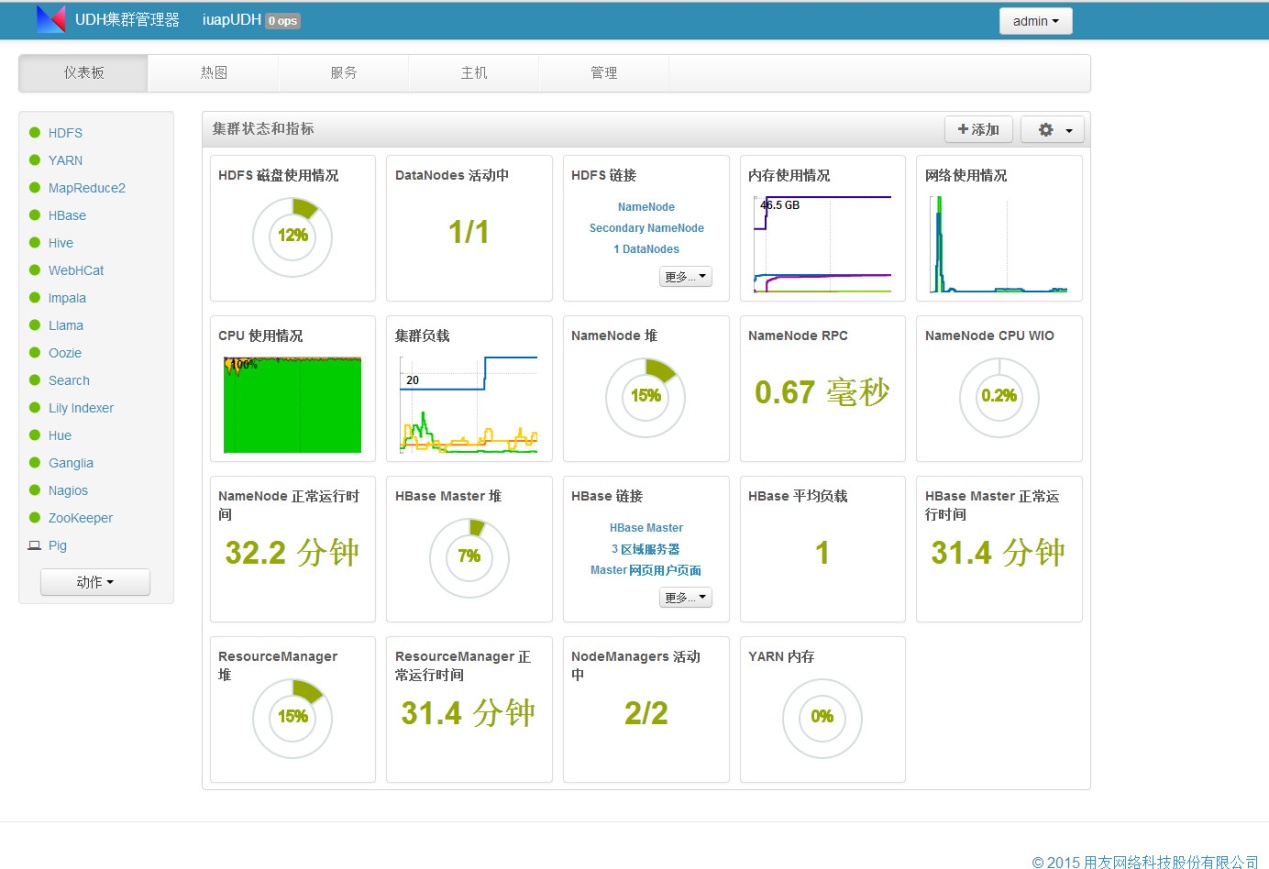 五、UDH 开启Hadoop和Hbase集群的lzo压缩功能5.1配置修改hdfs服务对应core-site.xml5.1.1 配置 需要添加配置项：io.compression.codecs、io.compression.codec.lzo.class<property>   <name>io.compression.codecs</name><value>org.apache.hadoop.io.compress.DefaultCodec,org.apache.hadoop.io.compress.GzipCodec,org.apache.hadoop.io.compress.BZip2Codec,com.hadoop.compression.lzo.LzoCodec,com.hadoop.compression.lzo.LzopCodec</value></property><property>         	  <name>io.compression.codec.lzo.class</name>              <value>com.hadoop.compression.lzo.LzoCodec</value> </property> 对应 UDH web界面上的修改如下（以io.compression.codec.lzo.class为例）： A、hdfs服务配置界面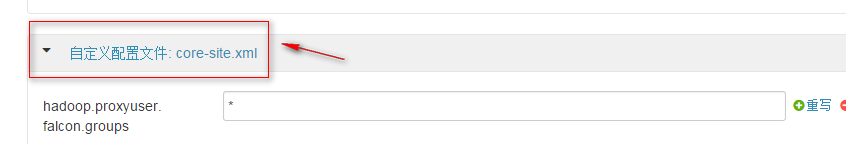  B、单击添加属性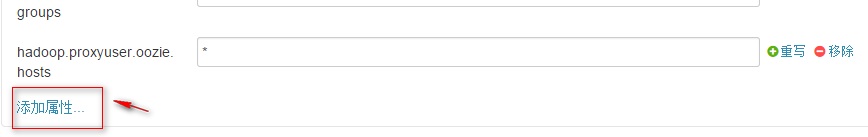  C、添加 io.compression.codec.lzo.class 属性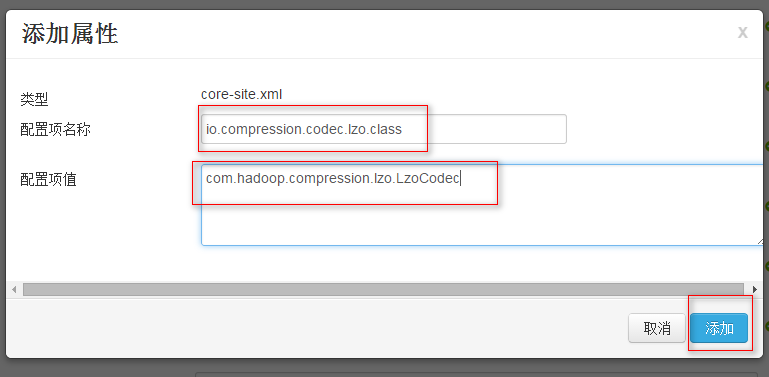 注意：lzo.class 的值为com.hadoop而不是org.hadoop ，如果在UDH上配置为org.hadoop在使用lzo压缩功能时会报找不到该类。 保存以上修改并在UDH上重启HDFS服务。5.2 配置修改MapReduce2服务对应mapred-site.xml5.2.1 配置 需要添加配置项：mapred.compress.map.output、mapred.map.output.compression.codec<property>           <name>mapred.compress.map.output</name>           <value>true</value></property><property>                 <name>mapred.map.output.compression.codec</name>                  <value>com.hadoop.compression.lzo.LzoCodec</value>      </property> 对应 UDH web界面上的修改如下（以mapred.compress.map.output为例）：A、mapreduce服务配置界面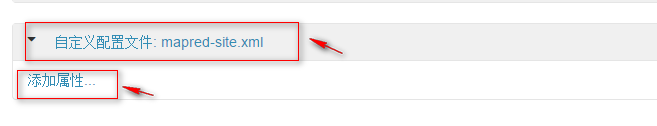 B、添加mapred.compress.map.output 属性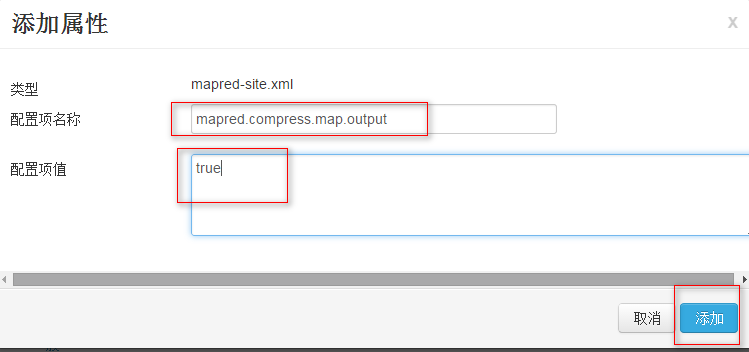 保存以上修改并在UDH上重启MapReduce2服务。5.3 Hadoop的lzo功能测试5.3.1 验证在UDH集群的任意一节点上，上传一个文本文件到hdfs上，执行mapreduce wordcount测试，从日志中可以发现lzo加载成功。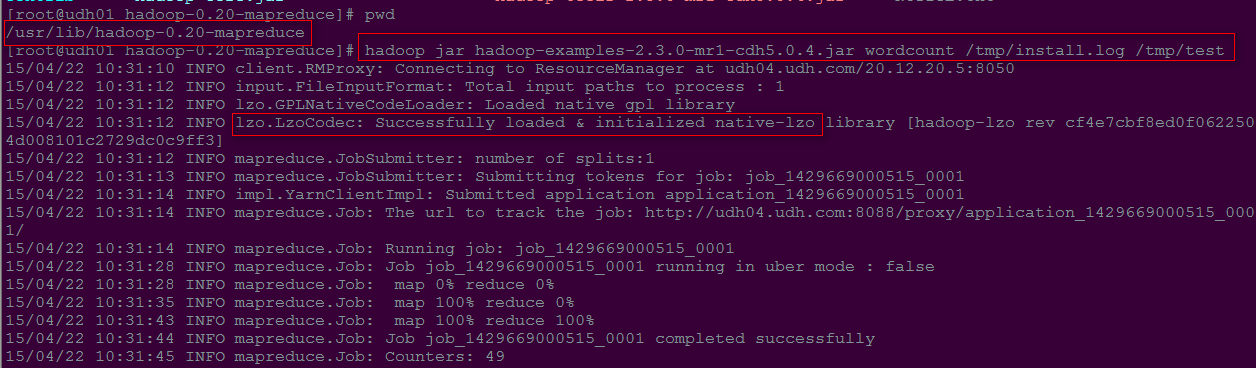 	LZO对比Hbase默认的Gzip，前者性能比较高，后者压缩比较高，对与想提高Hbase读写性能的用户，采用LZO压缩是比较好的选择。    创建启用LZO压缩的hbase 表： 	create 'test',{NAME=>'f1',COMPRESSION=>'lzo'}  IP地址主机名安装的服务192.168.1.106cdr-yl-01manager-server,manager-agent,namenode,gangliamaster(gmeted),datanode,nodemanager,hbase regionserver,zookeeper-serve192.168.1.107cdr-yl-02manager-agent,secondarynamenode,historyserver,datanode,nodemanager,hbaseregionserver,solr-server,lilyserver,zookeeper-server,client192.168.1.108cdr-yl-03manager-agent,resourcemanager,nagiosserver,datanode,nodemanager,hbase regionserver,solr-server,lily server,zookeeper-server192.168.1.109cdr-yl-04manager-agent,hbasemaster,hueserver,datanode,nodemanager,hbase regionserver,solr-server,lily server,zookeeper-server